Niños ExcepcionalesInformación para Padres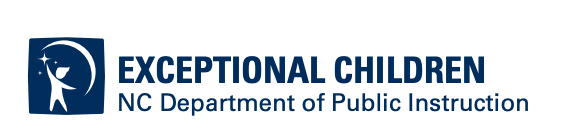 6 de Abril de 2022¡El Verano se Acerca Rápidamente!Ahora es el momento de comenzar a planificar las vacaciones de verano y el Programa de Apoyo Familiar de la Escuela de Trabajo Social de la Universidad de Carolina del Norte en Chapel Hill lo ha hecho un poco más fácil. Se publico recientemente el Directorio de Campamentos de Verano de 2022, en él se enumeran alfabéticamente todos los campamentos en Carolina del Norte por condado. Usted puede encontrar este directorio a través de la siguiente página web: Family Support Program.Además de los campamentos de verano que se encuentran en el directorio, la Escuela Govenor Morehead para Ciegos también tiene varias oportunidades de campamento.Campamento Dogwood –13-17 de junio de 2022Programa de Plan de Estudios Básico Ampliado para los grados Kínder al 5 y Estudiantes de Life Skills (Destrezas de habilidades para la vida) para los grados del 6-12, del 13 al 17 de junio de 2022 y del 20 al 24 de junio de 2022Programa de Plan de Estudios Básico Ampliado para los grados 6 -12 del 27 de junio al 1ro de Julio de 2022Operation Accelerate – del 6 al 24 de junio de 2022Consulte los folletos adjuntos para obtener más información sobre estos programas y para completar la solicitud para algunos de estos campamentos.Solicitud de Comentario PublicoLa División de Niños Excepcionales participará en un período de comentarios públicos durante el mes de Abril con respecto a dos clasificaciones especificas propuestas para los Interventores Sordociegos. Estas especificaciones propuestas cumplen con el Estatuto General 115C-12(15), que autoriza a la Junta de Educación del Estado “…. a desarrollar evaluaciones descriptivas de estos puestos, de tal manera que abarquen estos puestos dentro de las unidades administrativas educativas locales, y en los cuales una certificación para estos puestos generalmente no es necesaria a través de la Junta de Educación del Estado.  Las clasificaciones propuestas tendrán un enlace en la página web de “Exceptional Children” para su revisión y sus comentarios serán enviados a  ecspubliccomments@dpi.nc.gov. Enlaces ImportantesCentro para el Control y Prevención de Enfermedades Departamento de Educación de los EE. UU.Departamento de Salud y Servicios Humanos de Carolina del Norte Kit de Herramientas para Escuelas Fuertes del Departamento de Salud de NC (K-12)Departamento de Instrucción Pública de Carolina del Norte Iluminando Nuestro Camino Hacia Adelante (Resumen)Que ningún Niño pase HambreNCDPI-COVID-19 Respuestas & RecursosPróximos EventosArc of the Triangle EventosLa Sociedad Autista TalleresEl Autismo nos Habla Temas InformativosCADRE Recursos para PadresECAC Eventos & Talleres en línea Pre-GrabadosAlianza Nacional sobre Enfermedades Mentales Adiestramientos DisponiblesAlianza de Síndrome de Down de Carolina del Norte EventosOlimpiadas Especiales de NC EventosEncuesta para Padre EC                                                               (Niños Excepcionales)Si ha recibido una encuesta para padres de su distrito, considere completarla. La participación es voluntaria y anónima, pero valiosa para el estado y los distritos locales. Los datos recopilados se utilizarán para aumentar los esfuerzos de participación familiar y así mejorar los resultados educativos de los estudiantes con discapacidades. Consulte el boletín de la Encuesta para Padres de Niños Excepcionales del 16 de marzo de 2022 para obtener más información.03.16.22 Exceptional Children Parent Survey Puede encontrar el boletín de noticias anterior en el "folder" de Google “Parent Newsletter” en este enlace: https://tinyurl.com/ECParentNewslettersContacto: Alexis Utz, Parent Liaison 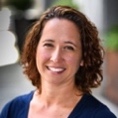 Exceptional Children Division, NC DPI Email: alexis.utz@dpi.nc.gov